Registro notificación resolución de aprobación de PDC a COEMIN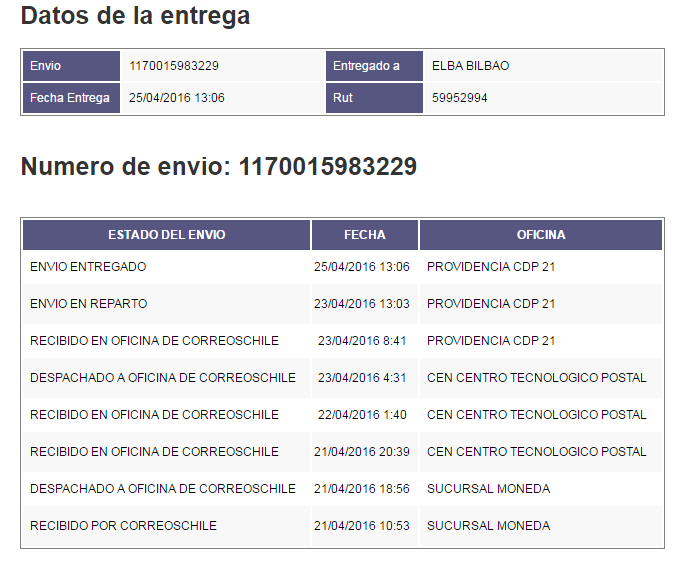 